Kuwait’s National Day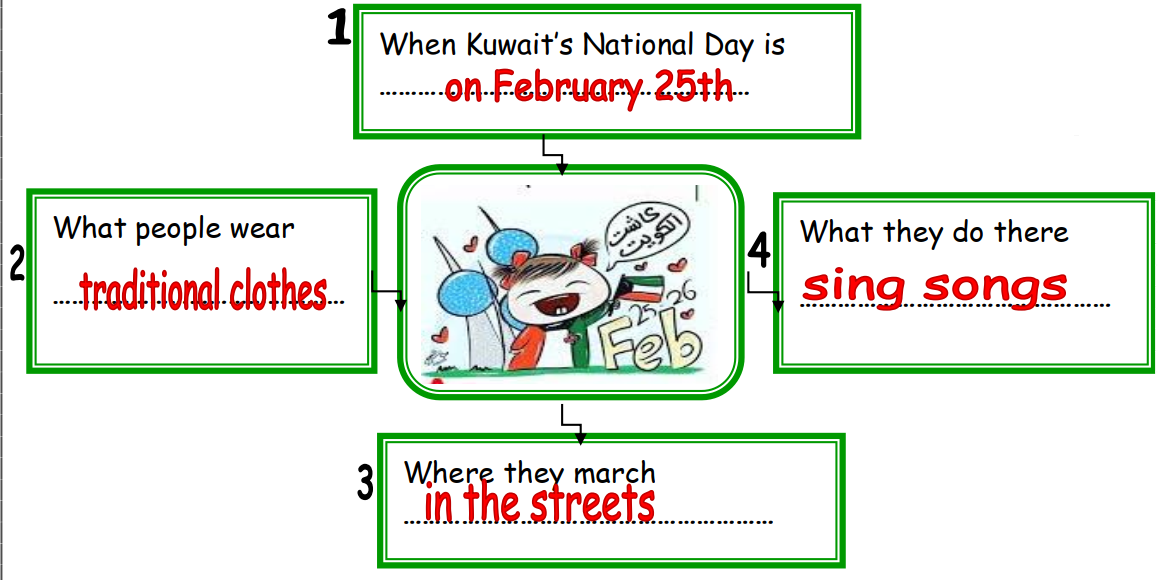              Kuwait’s National Day is on February 25th. People wear traditional clothes. They march in the streets. They sing songs about Kuwait.